РТ - РК - (фосфонат калия)       Жидкий комплекс с высоким содержанием полностью растворенных фосфора и калия в определенных формах. Действует как триггер (катализатор)основных метаболических процессов, поддерживая усвоение питательных веществ, производство богатых энергией веществ и их транспортировку. (рН 6,0-7,5, P -30% K-20%). Использование в подкормку фосфонат калия на ранних стадиях роста ускоряет развитие корневой̆ системы и увеличивает ее активность.  Обработка фосфонатом калия приводит к индукции нитратредуктазы* (NR), ключевого фермента, участвующего в ассимиляции азота. Оказывает решающее влияние на повышение доступности соединений азота в растении.Основные преимущества фосфоната калия: 1) Системный̆ продукт – передвигается по всему растению, к листьям и к корням (по ксилеме и флоэме); 2) Активирует механизмы самозащиты растений, способствует выработке фитоалексинов и утолщению клеточных стенок; 3) Не оказывает токсичное влияние на растения, окружающую среду и почву; 4) Не имеет периода ожидания при применении на завершающем этапе созревания; 5) усиливает ассимиляцию азота.Регламент примененияУдобство хранения в оригинальной упаковке при температуре от -20 ° C до + 35 ° C. Расфасовывается в канистры по 10 и 20 л.Официальный представитель МХЗР   ООО “Азов Агро экспорт” 347942, Россия, Ростовская область, г. Таганрог, пер. 1-й Новый, 26-В Руководитель агрохимического отдела Костенко И. В. 8 928 768 14 05 ; e-mail: ivan.kostenko.71@bk.ru 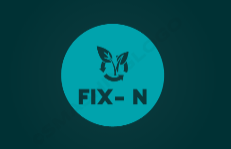 Fix-N® (РТ RO-113) (фиксатор аммонийного азота)Fix-N® - ингибитор процесса нитрификации (переход аммонийной формы в нитратную) для жидких азотных удобрений, таких как КАС, помогает уменьшить потери азота в окружающую среду (испарение, выщелачивание и нитрификация) за счет стабилизации азота, что повышает эффективность его внесения, и снижает воздействие на окружающую среду. Fix-N® полностью растворим в воде, легко смешивается с жидкими удобрениями (КАС) и перемещается вместе с ним при внесении в почву. Это помогает защитить азот в течение нескольких месяцев от потерь и наряду с этим быть доступным с самого начала. Амидная форма азота, содержащаяся в КАС, при переходе в аммонийную форму также закрепляется полимером и усваивается корневой системой.  Fix-N® закрепляет аммонийную форму в почве, поэтому она не вымывается, не улетучивается, используется растением в виде NH4, также играет важную роль в снижении содержания нитратов в воде и потерь аммиака в атмосферу.Норма примененияFix-N® вносится из расчета 0,75 л – 1 л на 1000 кг КАС Удобство хранения в оригинальной упаковке при температуре от -20 ° C до + 35 ° C. Расфасовывается в канистры по 5, 10 и 20 л, IBC-контейнеры на 600 и 1000 л. Прайс лист на продукты для АПК ООО «Магнитогорский завод химических реагентов» («МЗХР»)Новые продукт (в стадии испытаний)КАС 40 S (амид.-21,6%,  амон.-9,7%,нитр.-8,7% сера-5%  гранулированный) + ингибитор Уреазы. -   32 руб./кгОфициальный представитель МХЗР    ООО “Азов Агро Экспорт” г. Таганрог 347942, Россия, Ростовская область, г. Таганрог, пер. 1-й Новый, 26-В Руководитель агрохимического отдела Костенко И. В. 8 928 768 14 05; e-mail: ivan.kostenko.71@bk.ruКультураДоза примененияСроки и особенности примененияЗерновые, зернобобовые,технические, кормовые культуры0,5 – 1,0 л/тПредпосевная обработка семянЗерновые культуры0,5 – 1,5 л/гаНекорневая подкормка растений 1-2 раза в течение сезонаБахчевые культуры0,5 – 1,5 л/гаНекорневая подкормка растений 1-2 раза в течение сезонаКартофель0,5 – 1,5 л/гаНекорневая подкормка растений 2-3 раза в течение сезонаОвощные культуры0,4 – 1,2 л/гаНекорневая подкормка растений 3-5 раза в течение сезона      Наименование продуктадозировкаРекомендованная цена руб. за л/кгпримечанияPT NPK 10.30.15 (кан.20 л) (фосфонат калия+ фосфонат карбамида)0,3-0,75 % рабочего раствора, совместно с вносимым КАС     (100 кг-0,7 л,150 кг-0,9 л., 200 кг-1 л.)350,00PT PK 0.30.20(кан.20 л) (фосфонат калия)ЛИСТОВАЯ обр. с КАС или карбамидом 0,25-0,75 % рабочего раствора, 0,5-1,5 л/га   Расход рабочей жидкости – 200 л/га350,00      Наименование продуктавид обработки/дозировкаРекомендованная цена руб. за л/кгпримечанияPT NPK 10.30.15 (кан.20 л) (фосфонат калия + фосфонат карбамида)0,3-0,75 % рабочего раствора, совместно с вносимым КАС (100 кг-0,7 л,150 кг-0,9 л., 200 кг-1 л.)350,00PT PK 0.30.20(кан.20 л) (фосфонат калия)ЛИСТОВАЯ обр. с КАС или карбамидом        0,25-0,75 % рабочего раствора, 0,5-1,5 л/га   Расход рабочей жидкости – 200 л/га350,00Fix-N® (РТ RO-113) (стабилизатор аммонийного азота, биоразлагаемый полимер)            1 л на 1 т КАС         2 500,00РТ Polihib CH ингибитор коррозии для КАС         кг на 1 т КАСРуб./кгРуб. на 1 т КАСКАС-320,30430,00129КАС-300,40430,00172КАС-280,55430,00236,5